根据图片复述故事《只要二十美元！》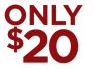 1.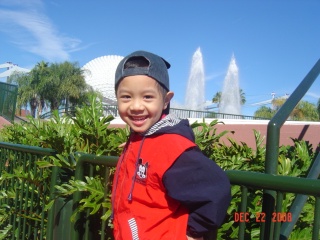 2.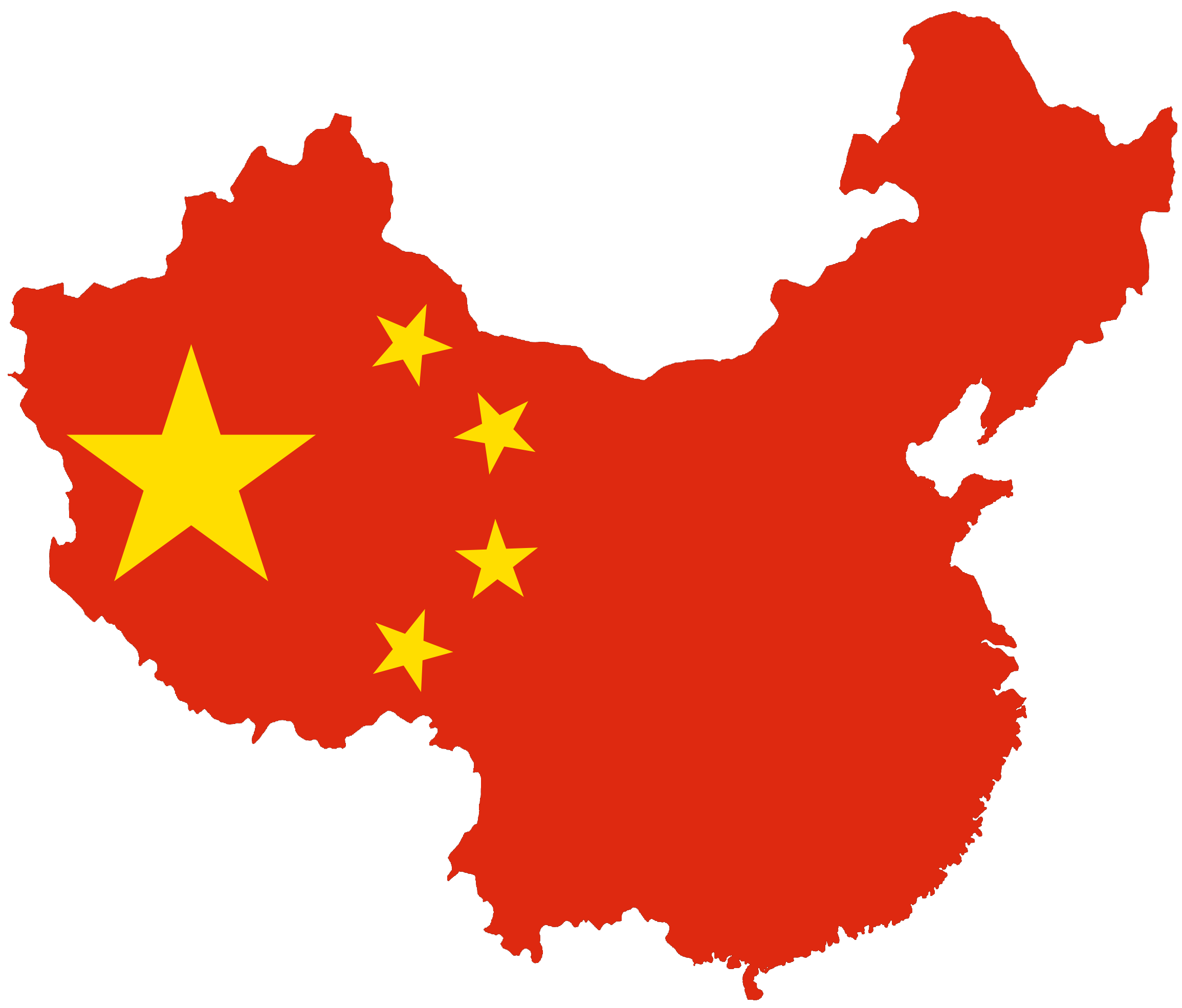 3.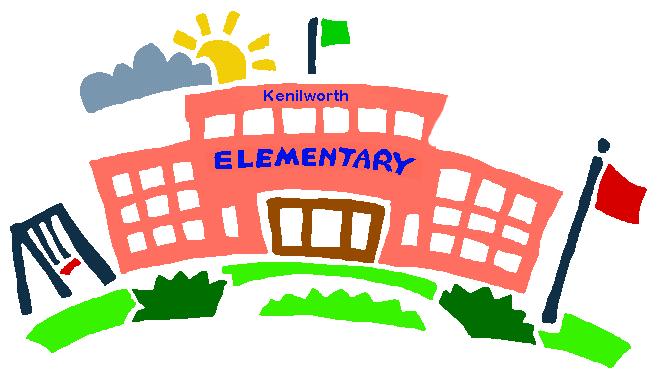 4.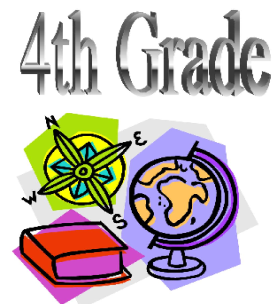 5.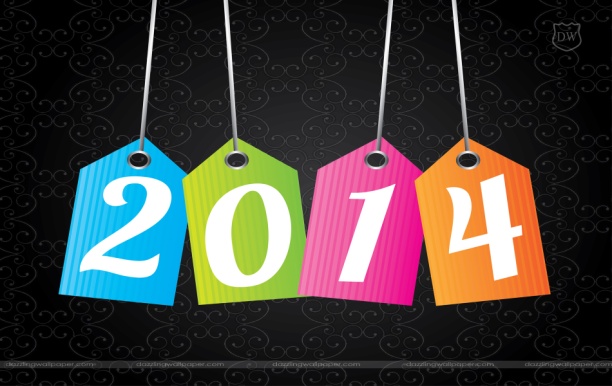 6.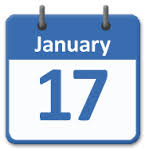 7.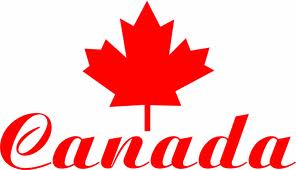 8.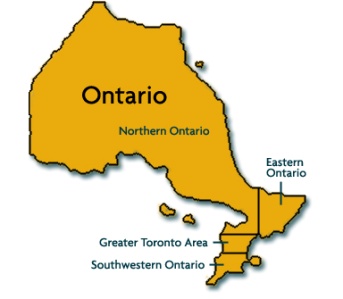 9.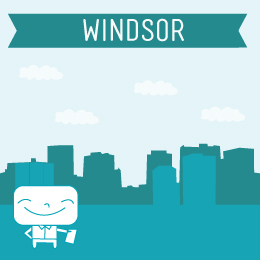 10.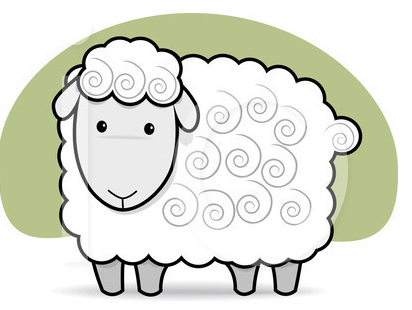 11.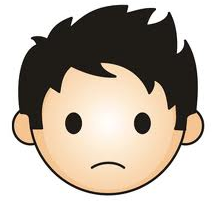 12.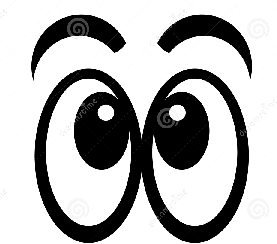 13.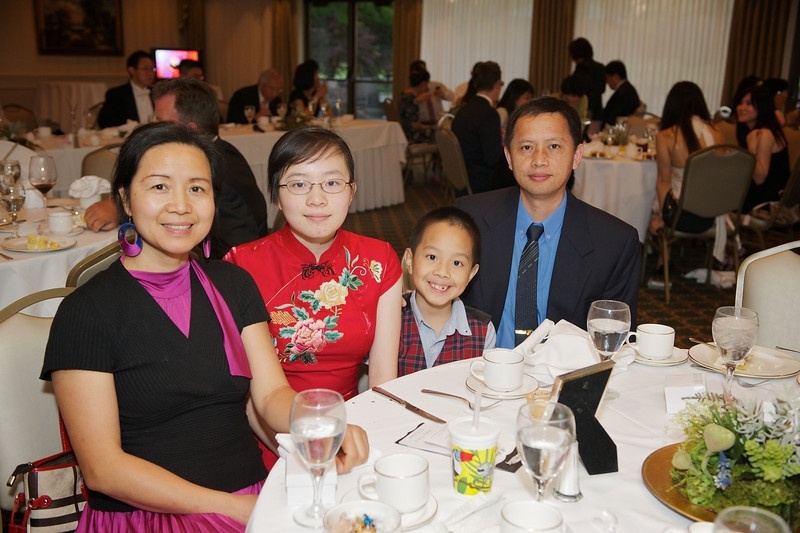 14.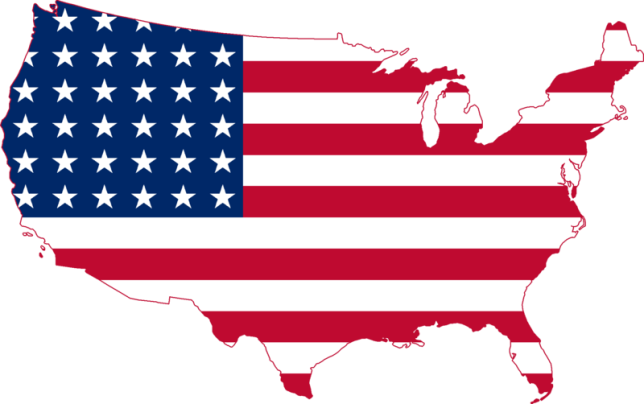 15.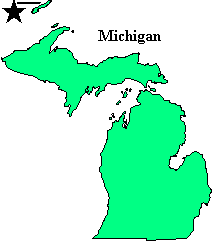 16.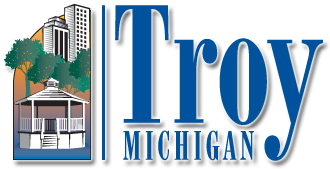 17.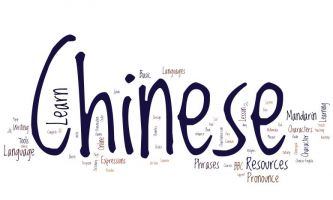 18.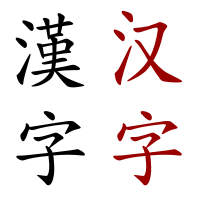 19.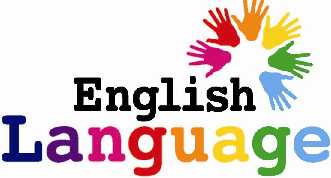 20.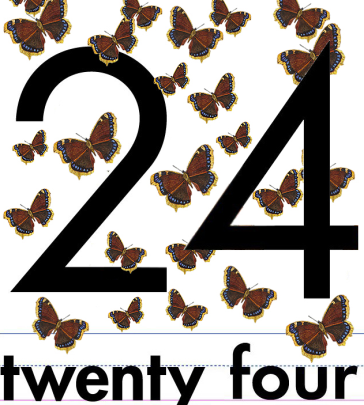 21.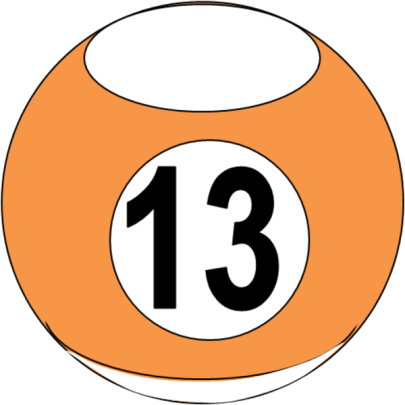 22.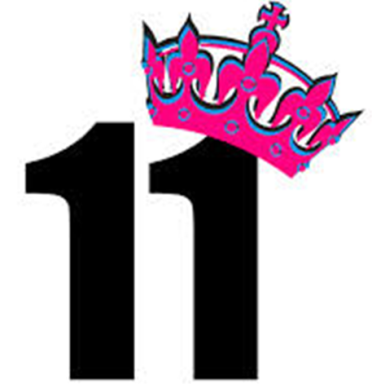 23.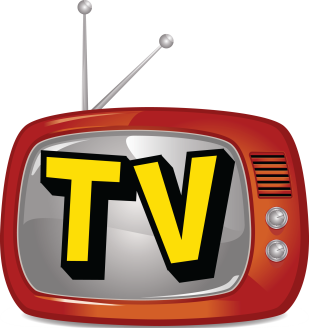 24.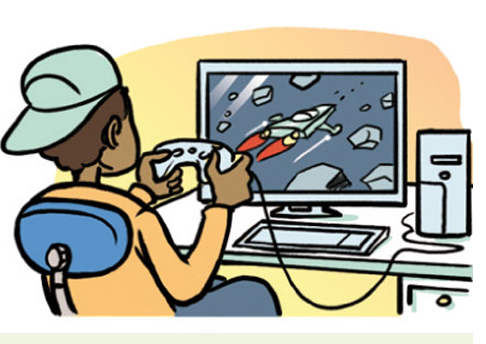 25.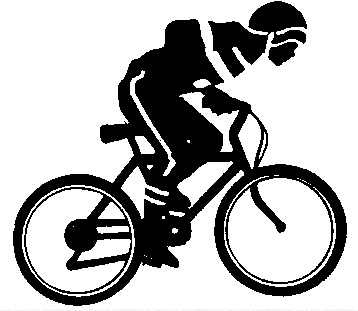 26.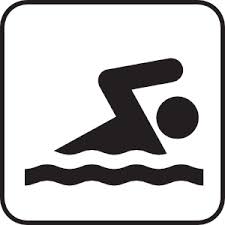 27.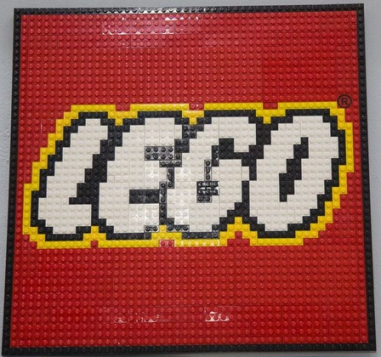 28.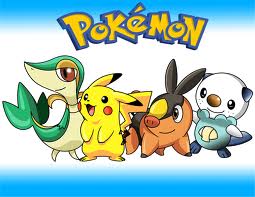 29.30.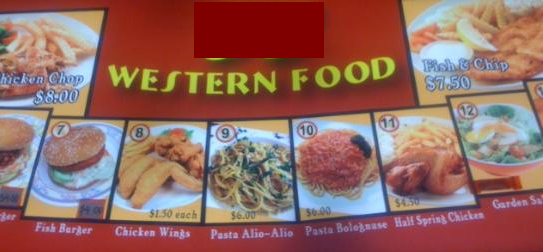 31.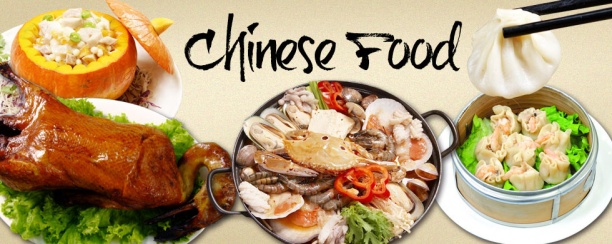 32.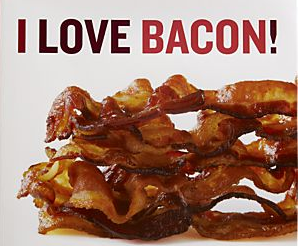 33.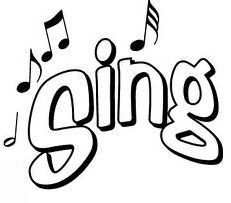 34.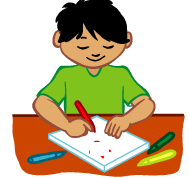 35.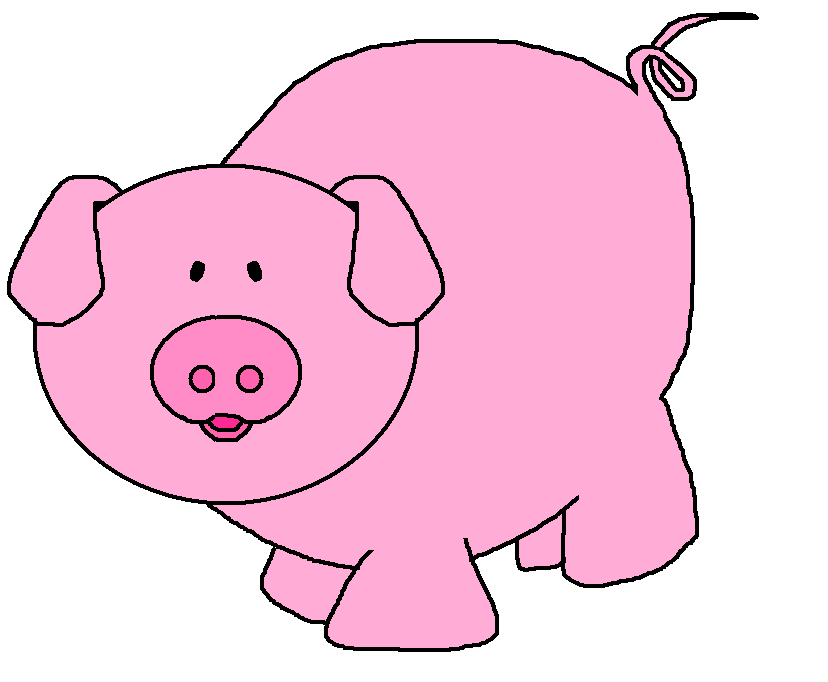 36.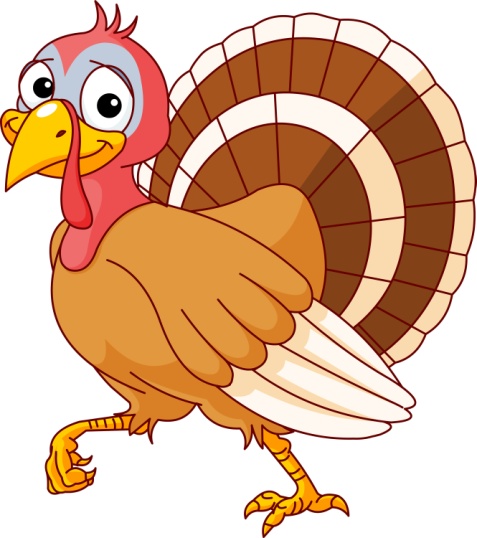 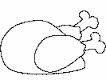 37.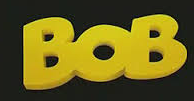 38.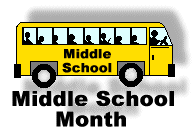 39.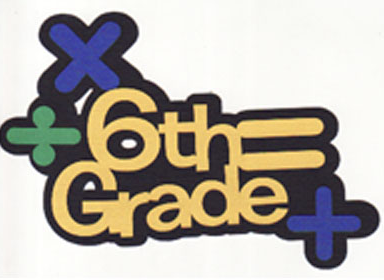 40.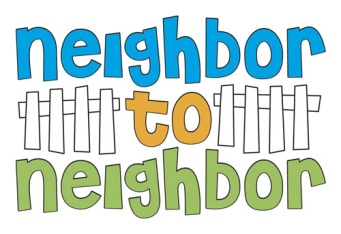 41.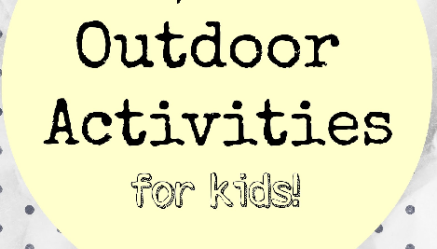 42.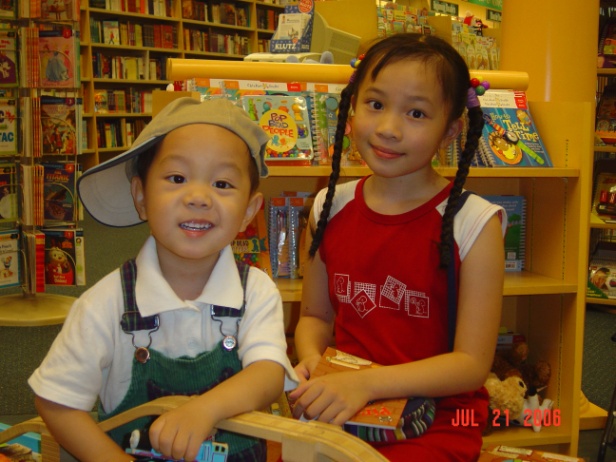 43.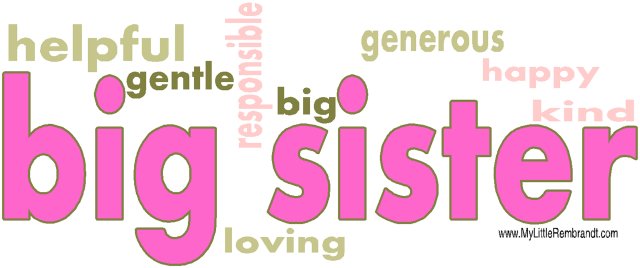 44.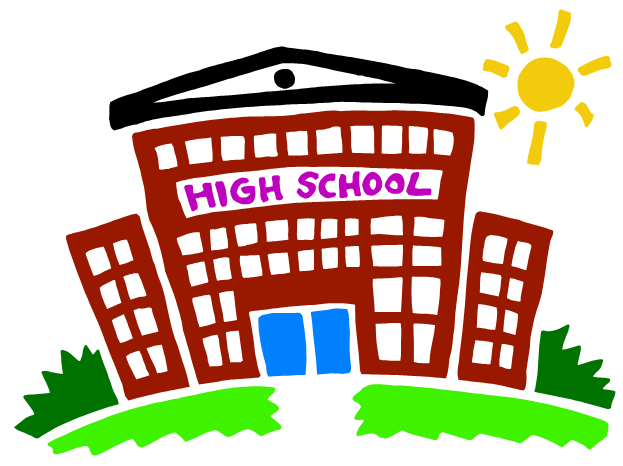 45.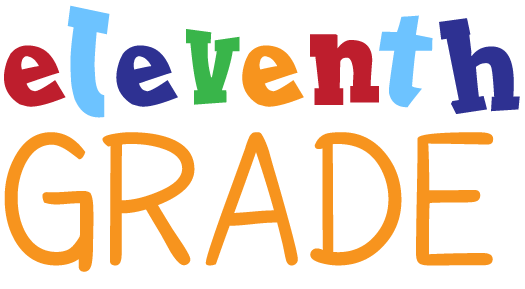 46.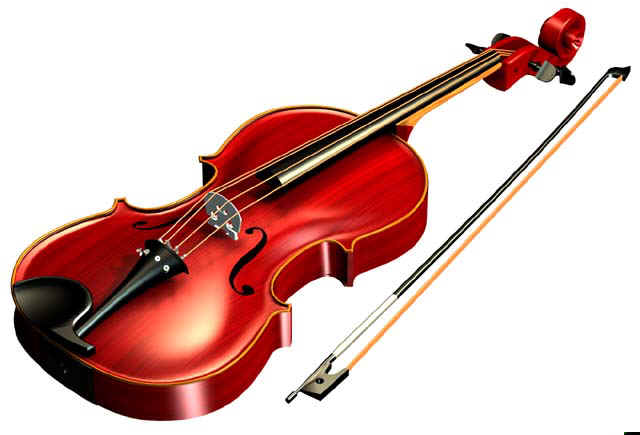 47.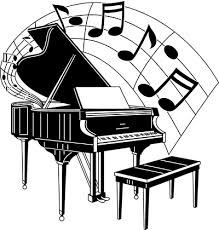 48.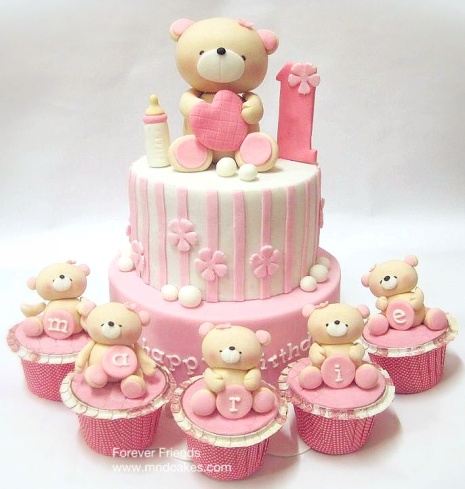 49.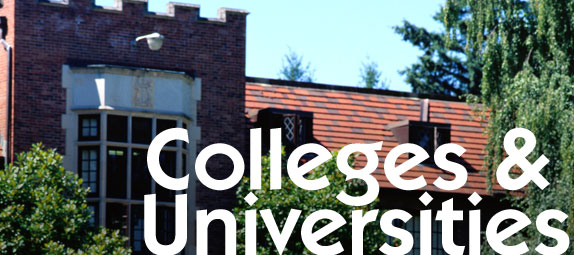 50.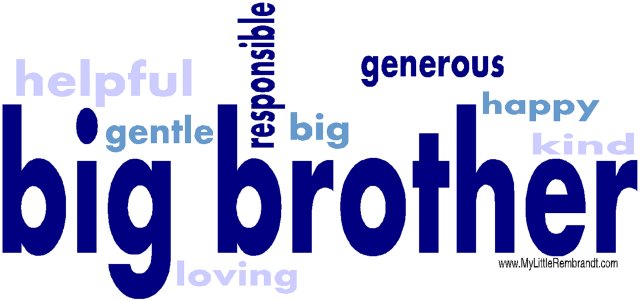 51.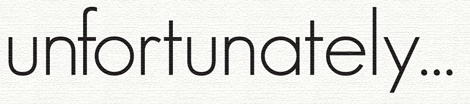 52.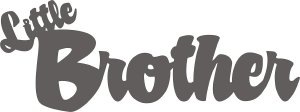 53.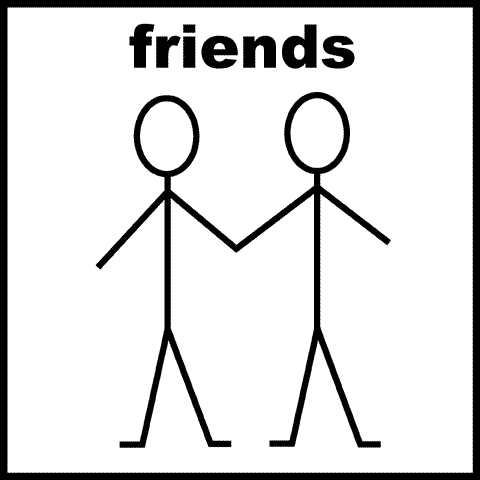 54.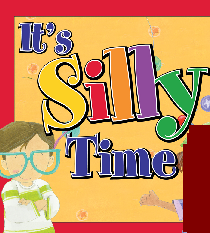 55.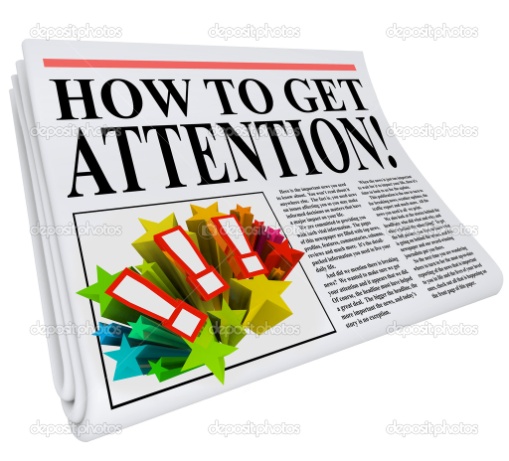 56.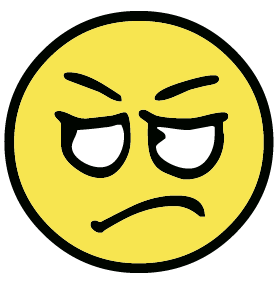 57.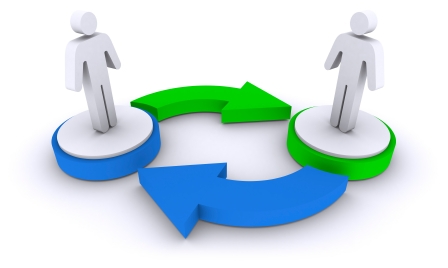 58.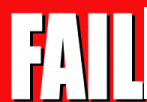 59.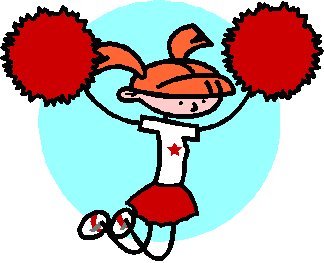 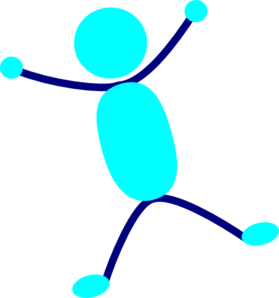 60.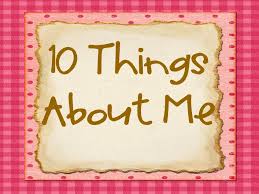 61.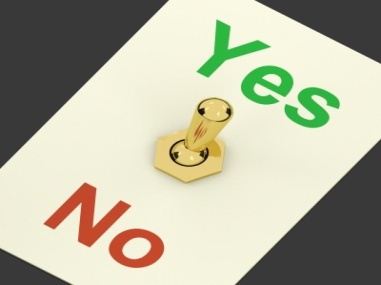 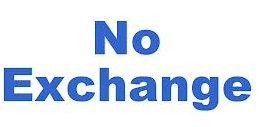 62.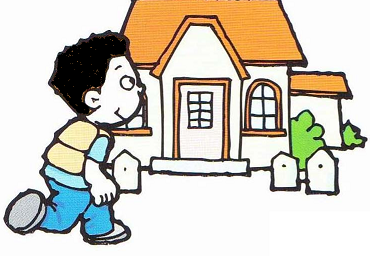 63.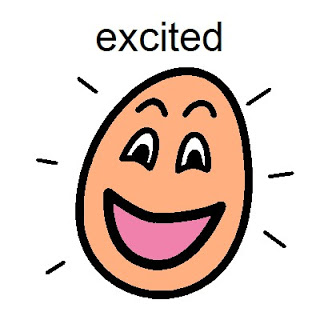 64.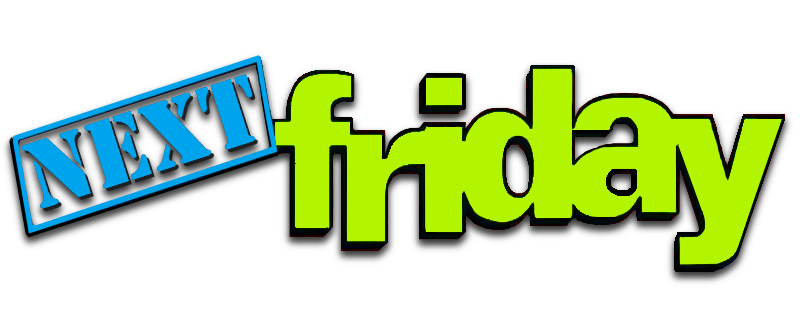 65.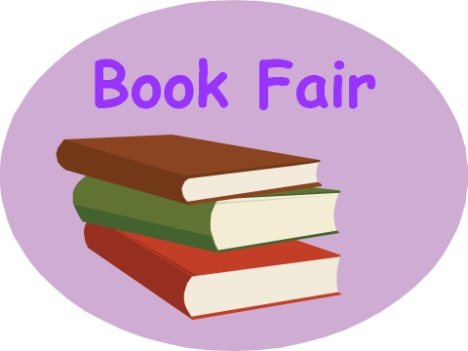 66.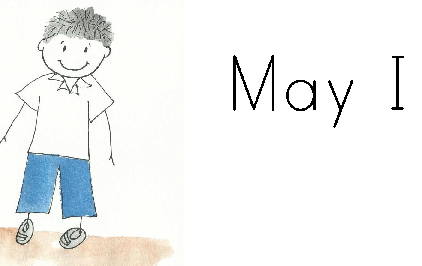 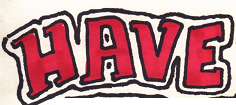 67.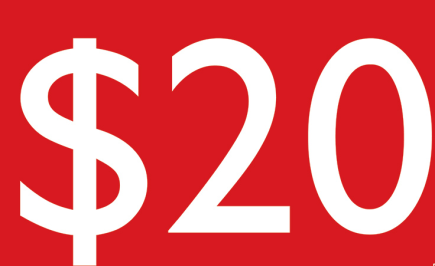 68.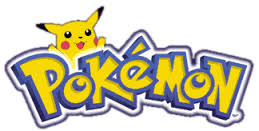 69.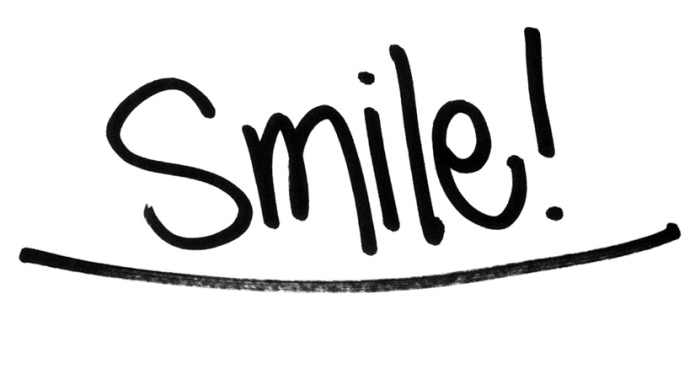 70.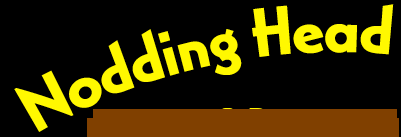 71.72.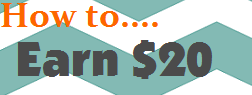 73.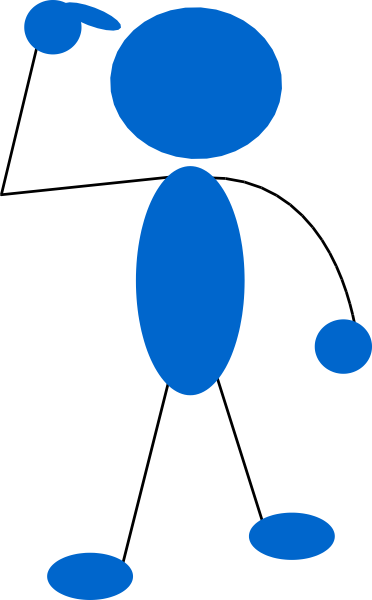 74.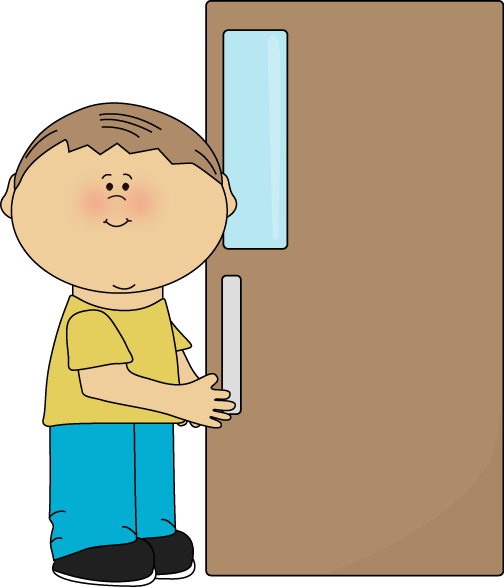 75.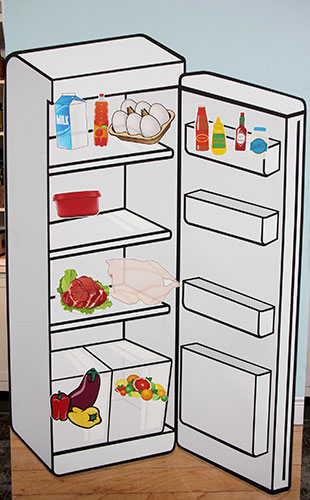 76.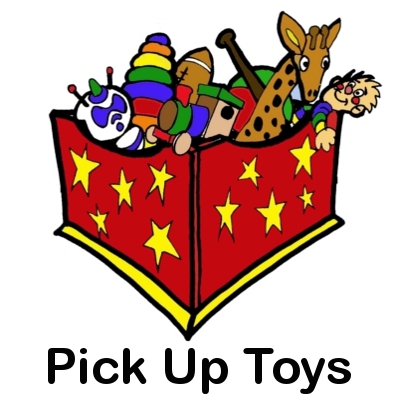 77.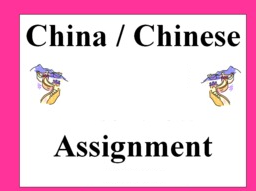 78.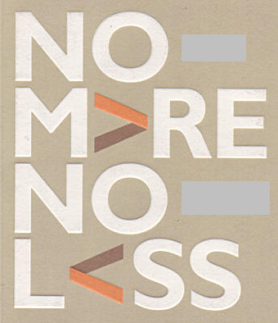 79.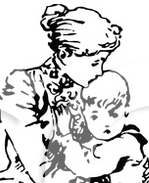 80.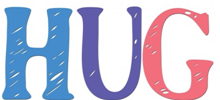 81.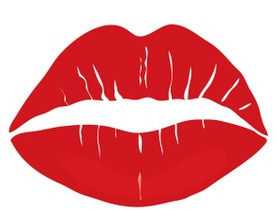 82.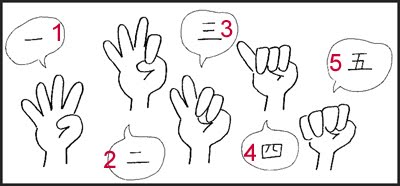 83.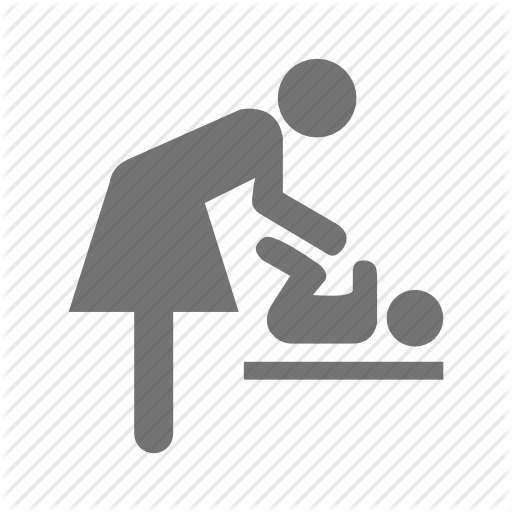 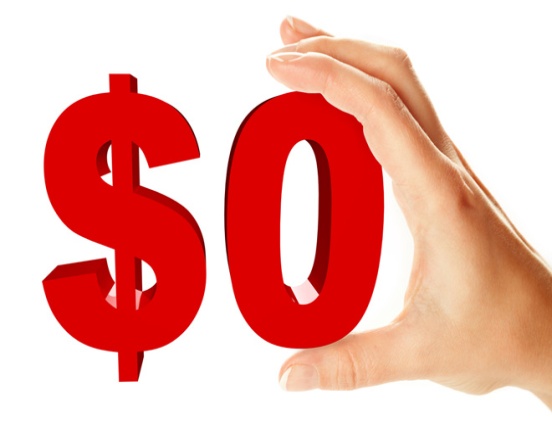 84.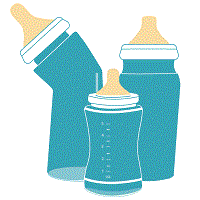 85.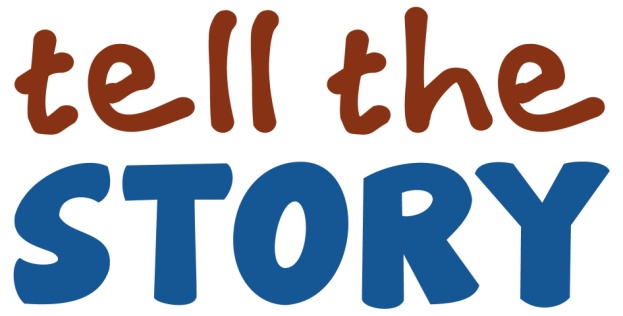 86.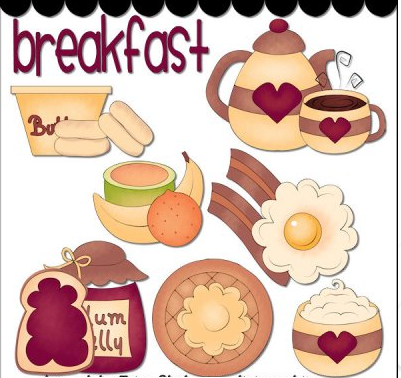 87.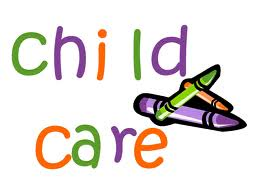 88.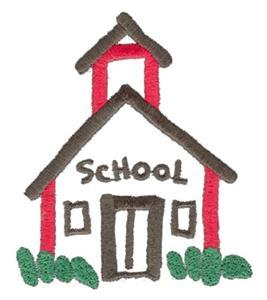 89.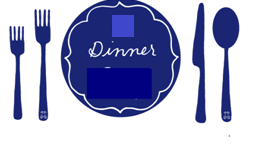 90.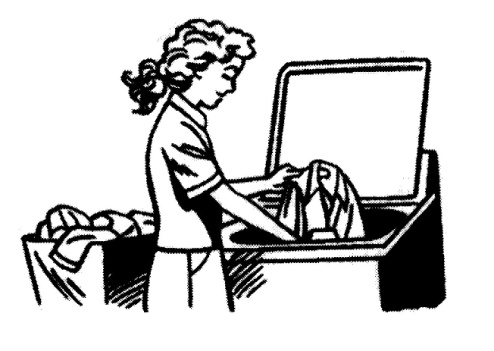 91.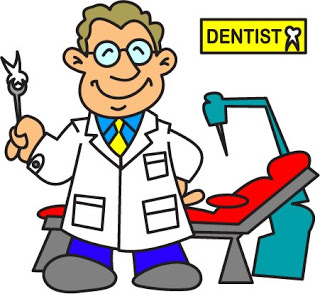 92.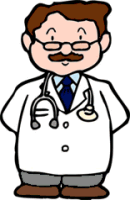 93.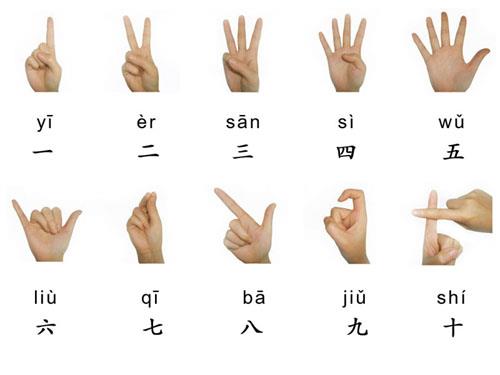 94.95.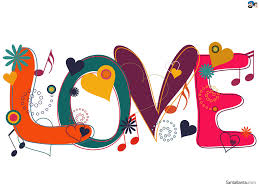 96.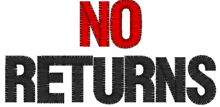 97.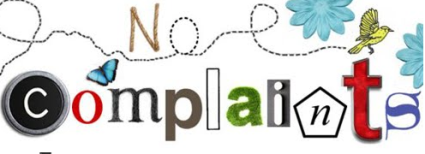 98.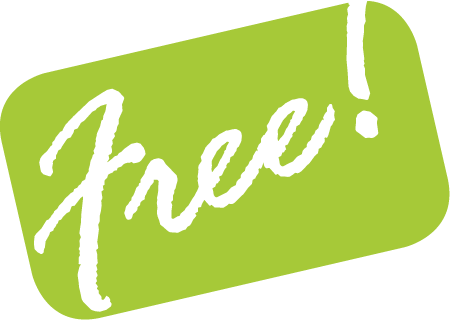 99.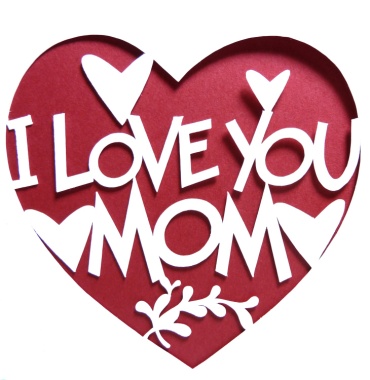 100.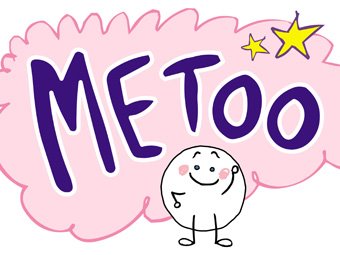 101.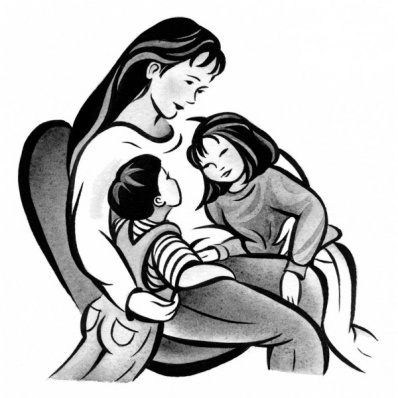 102.